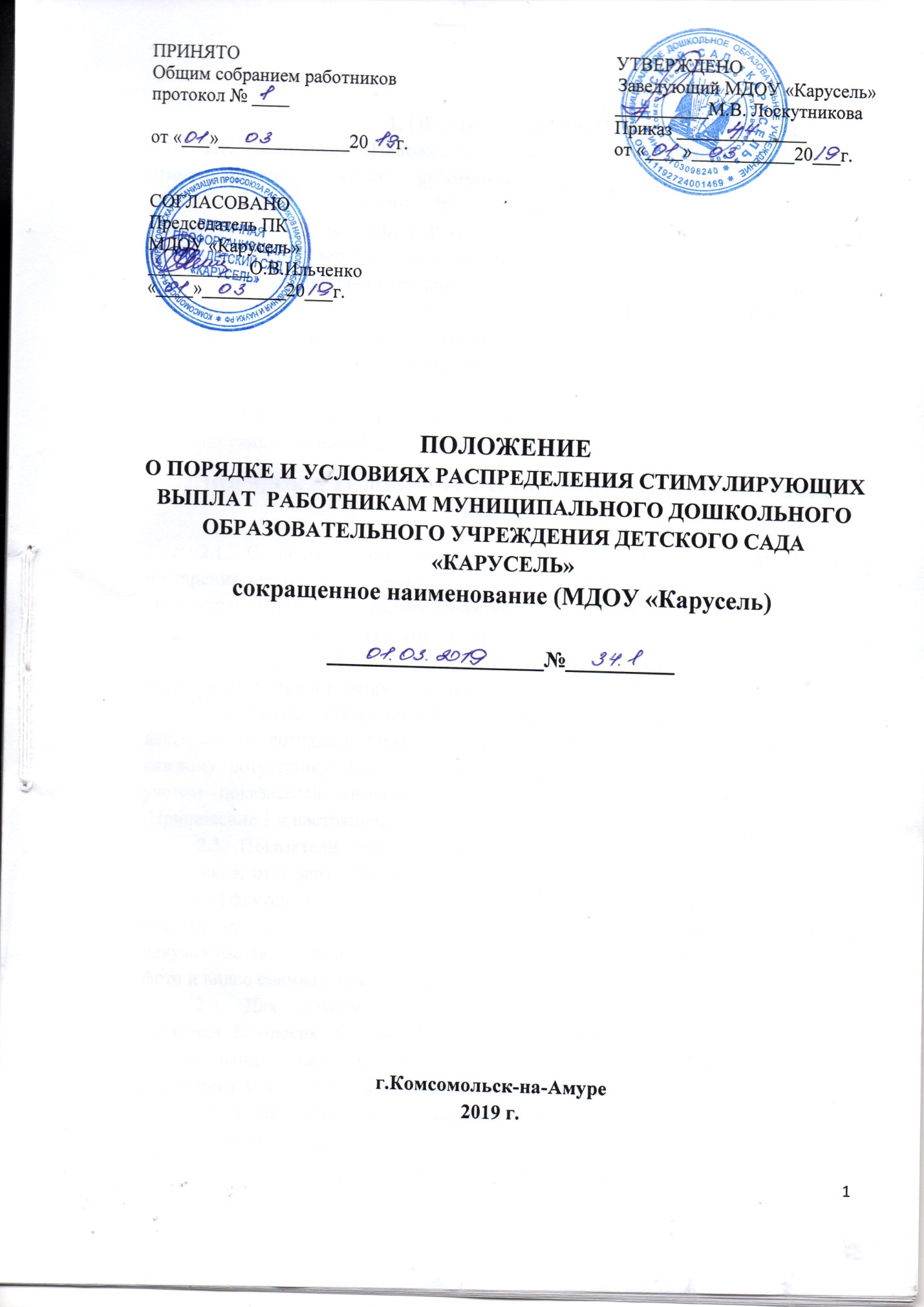 1. ОБЩИЕ ПОЛОЖЕНИЯ1.1. Настоящее Положение о порядке и условиях распределения стимулирующих выплат работникам  муниципального дошкольного образовательного учреждения детский сад «Карусель» (далее – Положение) разработано в соответствии с Распоряжением Правительства РФ от 26 ноября 2012 г. N 2190-р,  Распоряжением Правительства РФ от 30 декабря 2012 г. № 2620-р «Об утверждении плана мероприятий ("дорожной карты") "Изменения в отраслях социальной сферы, направленные на повышение эффективности образования и науки", распоряжением Правительства Хабаровского края от 08.02.2013 № 52-рп, приказом Министерства образования и науки Хабаровского края от 26.06.2013 №20.1.2. Настоящее Положение определяет порядок и условия распределения стимулирующих выплат МДОУ «Карусель».2. ПОРЯДОК И УСЛОВИЯ УСТАНОВЛЕНИЯ СТИМУЛИРУЮЩИХ ВЫПЛАТ2.1. С целью стимулирования к качественному результату труда и  поощрения работников за выполненную работу, работникам  устанавливаются в процентном отношении к окладу (должностному окладу).Стимулирующие выплаты в учреждении устанавливаются ежемесячно на основании анализа проделанной работы приказом заведующего на основании решения комиссии по распределению стимулирующих выплат.2.2. Размер стимулирующих выплат устанавливается по результатам деятельности сотрудника ежемесячно за отработанное время и индивидуально каждому сотруднику. Стимулирующие выплаты устанавливаются работнику с учетом показателей, позволяющих оценить качество трудовой деятельности (Приложение 1 к настоящему Положению).2.3. Показатели, позволяющие оценить качество трудовой деятельности работников, отвечают уставным задачам МДОУ «Карусель», а также показателям оценки эффективности работы учреждения. Данные показатели позволяют оценить качество работы сотрудников за истекший период на основании предоставленных документов (акты проверок, результат обследования, приказы по учреждению, фото и видео съемка или справка о мероприятии, и т.д.)2.4. Для установления работникам размера стимулирующих выплат создается Комиссия. Состав Комиссии утверждается приказом руководителя с учетом мнения представительного органа работников ежегодно на общем собрании коллектива. Состав Комиссии не может быть менее пяти человек.Комиссия является коллегиальным органом, действующим на основании Положения о Комиссии по распределению стимулирующих выплат, утвержденного локальным нормативным актом МДОУ с учетом мнения представительного органа работников.2.5. Результативность и качество трудовой деятельности работника оценивается исходя из качественных и количественных показателей каждой конкретной стимулирующей выплаты, при достижении которых производятся выплаты стимулирующего характера.Результаты и качество работы каждого сотрудника измеряются в соответствии с документальными свидетельствами (ходатайства руководителя учреждения или подразделения, акта контроля, справки об участии в мероприятии, иных документов). Каждый результат фиксируется в протоколе. Начисления производятся в процентном соотношении от должностного оклада за фактически отработанное время.2.6. Стимулирующие выплаты осуществляются в пределах ассигнований, выделенных главным распорядителем бюджетных средств на оплату труда работников МДОУ «Карусель».Экономия фонда оплаты труда, высвободившаяся в течение года, может быть использована для начисления премиальных выплат сотрудникам по итогам отчетного периода (квартал, год) за напряженность труда, неукоснительное соблюдение Правил внутреннего трудового распорядка и трудовой дисциплины.2.7. Работникам могут быть установлены:- стимулирующие выплаты не более 150%  от оклада по основной работе;- премиальные выплаты не более 100% от оклада по основной работе.2.8. Доплата стимулирующего характера устанавливается работникам на основании приказа руководителя, в котором в обязательном порядке оговаривается основание для начисления выплаты и срок ее действия. К приказу о начислении выплат прилагается протокол заседания Комиссии по распределению выплат и оценочные листы на каждого сотрудника.2.9. Решением руководителя работнику могут быть снижены установленные стимулирующие выплаты при невыполнении критериев ее начисления. Размер стимулирующих выплат отменяется или уменьшается в случае ухудшения качества работы сотрудника, зафиксированного в ходе планового контроля в учреждении, на основании приказа о дисциплинарном взыскании, выявлении факта нарушения трудовой дисциплины сотрудником без уважительной причины.Основанием для приостановки или уменьшения выплат является приказ руководителя учреждения с указанием причин. С данным приказом сотрудник знакомится под роспись. До вынесения окончательного решения о применении данной меры руководитель выносит вопрос на заседание комиссии по распределению стимулирующих выплат.Приложение 1 к настоящему положению ПОКАЗАТЕЛИ ЭФФЕКТИВНОСТИ ДЛЯ УСТАНОВЛЕНИЯ СТИМУЛИРУЮЩИХ ВЫПЛАТ ЗА КАЧЕСТВО И ВЫСОКИЕ РП\ЕЗУЛЬТАТЫ ТРУДА РАБОТНИКОВ МДОУ «КАРУСЕЛЬ»ВОСПИТАТЕЛЬ, МУЗЫКАЛЬНЫЙ РУКОВОДИТЕЛЬ, УЧИТЕЛЬ-ЛОГОПЕДМЛАДШИЙ ВОСПИТАТЕЛЬНаименование выплатыУсловия получения выплатыПоказатели и критерии оценки эффективности деятельностиПериодичностьРазмер выплатыКритерии и показатели качества выполняемых работКритерии и показатели качества выполняемых работКритерии и показатели качества выполняемых работКритерии и показатели качества выполняемых работКритерии и показатели качества выполняемых работРеализация дополнительных проектов (экскурсионные и экспедиционные программы, групповые и индивидуальные, учебные проекты обучающихся, социальные проекты и др.)более 2 проектовколичество проектов и степень их реализацииежемесячно2Организация (участие) системных исследований, мониторинга индивидуальных достижений воспитанниковДа/нетПрогнозирование развитие воспитанников в различных видах деятельностиОдин раз в год - май5Организация (участие) системных исследований, мониторинга индивидуальных достижений воспитанниковДа/нетНаличие системы мониторинга индивидуальных достижений воспитанников – «индивидуальных карт развития»Один раз в полугодие – сентябрь, март2Динамика индивидуальных образовательных результатов50 и более % освоения программы на высоком уровнеУвеличение числа воспитанников с высоким уровнем развития по итогам мониторинга планируемых результатов Один раз в год - июнь5Реализация мероприятий, обеспечивающих взаимодействие с родителями воспитанников96% удовлетворенностиДоля родителей, положительно оценивающих деятельность педагога по результатам опроса (анкетирования)Один раз в год - октябрь52 и более мероприятийНаличие мероприятий , проводимых совместно с родителямиЕжемесячно 5Да/нетНаличие положительных отзывов со стороны родителейЕжемесячно 2Участие и результаты участия воспитанников в конкурсах, соревнованиях, досуговой деятельности и др. 70% и более от списочного составаВовлечение воспитанников в совместные мероприятия  (соревнования, досуги, конкурсы)Ежемесячно 2Участие и результаты участия воспитанников в конкурсах, соревнованиях, досуговой деятельности и др.10% и более от списочного составаВовлечение воспитанников в совместные мероприятия  (соревнования, досуги, конкурсы) на уровне города, края, страныЕжемесячно 5Участие в коллективных педагогических проектахДа/нетВзаимодействие воспитателя с педагогами учреждения по реализации  индивидуального развития каждого ребенкаЕжемесячно 2Участие педагога в разработке и реализации основной образовательной программыДа/нетНаличие «рабочей» программы, планирование образовательного процесса в группе, позволяющего реализовать цель и задачи образовательной программы образовательного учрежденияЕжемесячно 2Организация физкультурно-оздоровительной и спортивной работы, выполнение норм охраны трудаДа/нетРеализация плана оздоровительной работы, использование нетрадиционных форм закаливания и оздоровленияежемесячно2Организация физкультурно-оздоровительной и спортивной работы, выполнение норм охраны трудаЯсли- 2 д/дМ.д.-1,5 д/дС.д. – 0,8д/дНизкий уровень заболеваемостиЕжемесячно 3Организация физкультурно-оздоровительной и спортивной работы, выполнение норм охраны трудаДа/нетОтсутствие травмЕжемесячно 2Работа с детьми из социально неблагополучных семей и семей, находящихся в сложной жизненной ситуацииДа/нетНаличие «Социального паспорта группы», диагностического комплекса по мониторингу  проблем у детей социально неблагополучных семейОдин раз в полугодие – октябрь, апрель3Работа с детьми из социально неблагополучных семей и семей, находящихся в сложной жизненной ситуацииДа/нетРеализация совместно с органами профилактики мероприятий по предупреждению ухудшения ситуации воспитания детейЕжемесячно 5Создание элементов образовательной инфраструктурыДа/нетСоздание, руководство или участие в работе образовательной инфраструктуры (службы, центры, проблемные группы, клубы и др. на базе МДОУ, района, края)На период работы5Методическая и инновационная деятельность педагогического работникаДа/нетВыступление на педсовете, методических объединениях с обобщенным опытом работыЕжемесячно 5Методическая и инновационная деятельность педагогического работникаДа/нетВнедрение опыта педагога на уровне образовательного учреждения, района, краяНа период работы3Методическая и инновационная деятельность педагогического работникаДа/нетНаличие проведенных положительно отрецензированных открытых занятийежемесячно5Методическая и инновационная деятельность педагогического работникаДа/нетУчастие в конкурсах профессионального мастерства, в работе научно-практических конференций внутренних, отраслевых и других ежемесячно10Организация работы по наставничествуДа/нетОрганизация педагогической помощи педагогическим  работникам с опытом работы до трех летНа период реализации плана работы5МАКСИМАЛЬНОЕ КОЛИЧЕСТВОМАКСИМАЛЬНОЕ КОЛИЧЕСТВОМАКСИМАЛЬНОЕ КОЛИЧЕСТВОМАКСИМАЛЬНОЕ КОЛИЧЕСТВО85Показатели качества для установления премиальных выплатПоказатели качества для установления премиальных выплатПоказатели качества для установления премиальных выплатПоказатели качества для установления премиальных выплатПоказатели качества для установления премиальных выплатПо объему оказываемых услугВыполнено/не выполненоНаполняемость группы, отсутствие необоснованных пропусковЕжемесячно 15Успешность образовательной деятельности педагогического работника (повышение качества предоставления муниципальной услуги)Активное участиеСоздание условий для развития детей – обогащение ПРС, участие в смотрах – конкурсах, подготовка к новому учебному годуНа период участия10Успешность образовательной деятельности педагогического работника (повышение качества предоставления муниципальной услуги)Победа в смотре конкурсеСоздание условий для развития детей – обогащение ПРС, участие в смотрах – конкурсах, подготовка к новому учебному годуНа период участия20Успешность образовательной деятельности педагогического работника (повышение качества предоставления муниципальной услуги)50% и более детей группыРабота по предоставлению дополнительных образовательных услугЕжемесячно 10При выполнении особо важных и срочных работДа/нетОсуществление своевременной уборки территории ДОУ после снежных заносов, по очистке кровли, территории от снегаНа период участия20При выполнении особо важных и срочных работДа/нетВыполнение работ по устранению стихийных бедствийНа период участия20При выполнении особо важных и срочных работДа/нетСвоевременное и качественное выполнение работ по устранению неполадок, аварийных ситуацийНа период участия30Способствование информационной открытости учрежденияДа/нетУчастие в ведение сайта учреждения и ведения собственной образовательной страницы, форума в сети интернетЕжемесячно 5Наименование выплатыУсловия получения выплатыПоказатели и критерии оценки эффективности деятельностиПериодичностьРазмер выплатыКритерии и показатели качества выполняемых работКритерии и показатели качества выполняемых работКритерии и показатели качества выполняемых работКритерии и показатели качества выполняемых работКритерии и показатели качества выполняемых работКачество выполнения СанПин, обеспечение содержания помещения в надлежащем состоянии, сохранность контингента детейДа/нетОтсутствие жалоб, нареканийЕжемесячно 20Качество выполнения СанПин, обеспечение содержания помещения в надлежащем состоянии, сохранность контингента детейЯсли – 2 д/дМ.д. – 1,5 д/дС.д. -0,8 д/дНизкий уровень заболеваемости, отсутствие карантиновЕжемесячно 10Качество выполнения норм охраны труда, техники безопасности, пожарной безопасностиДа/нетОтсутствие жалоб, нареканий, травмЕжемесячно 5Сохранность оборудования, инвентаря групп, своевременное устранение недостатковДа/нетОтсутствие жалоб со стороны руководителя, результаты выборочной инвентаризацииЕжеквартально 10Качество организации питания воспитанниковДа/нетОтсутствие замечаний к сервировке, объему выданных порций, порядку мытья посудыЕжемесячно 10Показатели качества для установления премиальных выплатПоказатели качества для установления премиальных выплатПоказатели качества для установления премиальных выплатПоказатели качества для установления премиальных выплатПоказатели качества для установления премиальных выплатПо объему оказываемой услугиВыполнено/не выполненоНаполняемость группы, отсутствие необоснованных пропусковежемесячно15По повышению качества предоставляемых учреждением услугВыполнено/не выполненоСоздание условий для развития детей – участие в подготовке к новому учебному году, летнему оздоровительному сезону, зимнему отдыхуНа период участия20При выполнении особо важных и срочных работДа/нетОсуществление своевременной уборки территории ДОУ после снежных заносов по очистке кровли, территории от снегаНа период участия20При выполнении особо важных и срочных работДа/нетВыполнение работ по устранению стихийных бедствийНа период участия20При выполнении особо важных и срочных работДа/нетСвоевременное и качественное выполнение работ по устранению неполадок, аварийных ситуацийНа период участия30ПОВАР, КЛАДОВЩИК, КУХОННЫЙ РАБОЧИЙПОВАР, КЛАДОВЩИК, КУХОННЫЙ РАБОЧИЙПОВАР, КЛАДОВЩИК, КУХОННЫЙ РАБОЧИЙПОВАР, КЛАДОВЩИК, КУХОННЫЙ РАБОЧИЙПОВАР, КЛАДОВЩИК, КУХОННЫЙ РАБОЧИЙНаименование выплатыУсловия получения выплатыПоказатели и критерии оценки эффективности деятельностиПериодичностьРазмер выплатыКритерии и показатели качества выполняемых работКритерии и показатели качества выполняемых работКритерии и показатели качества выполняемых работКритерии и показатели качества выполняемых работКритерии и показатели качества выполняемых работКачество выполнения СанПин, обеспечение содержания помещения в надлежащем состоянии, правила хранения продуктов питанияДа/нетОтсутствие жалоб, нареканийЕжемесячно 20Качество выполнения норм охраны труда, техники безопасности, пожарной безопасностиДа/нетОтсутствие жалоб, нареканий, травмЕжемесячно 10Сохранность оборудования, инвентаря групп, своевременное устранение недостатковДа/нетОтсутствие жалоб со стороны руководителя, результаты выборочной инвентаризацииЕжемесячно20Качество организации питания воспитанниковДа/нетОтсутствие замечаний к сервировке, объему выданных порций, порядку мытья посудыЕжемесячно20Показатели качества для установления премиальных выплатПоказатели качества для установления премиальных выплатПоказатели качества для установления премиальных выплатПоказатели качества для установления премиальных выплатПоказатели качества для установления премиальных выплатПо повышению качества предоставляемых учреждением услугВыполнено/не выполненоСоздание условий для развития детей – участие в подготовке к новому учебному году, летнему оздоровительному сезону, зимнему отдыхуНа период участия30При выполнении особо важных и срочных работДа/нетОсуществление своевременной уборки территории МДОУ после снежных заносов, по очистке кровли, территории от снегаНа период участия30При выполнении особо важных и срочных работДа/нетВыполнение работ по устранению стихийных бедствийНа период участия30При выполнении особо важных и срочных работДа/нетСвоевременное и качественное выполнение работ по устранению неполадок, аварийных ситуацийНа период участия30ОПЕРАТОР СТИРАЛЬНЫХ МАШИН; КАСТЕЛЯНША; ДВОРНИК; РАБОЧИЙ ПО ОБСЛУЖИВАНИЮ И ТЕКУЩЕМУ РЕМОНТУ ЗДАНИЙ, СООРУЖЕНИЙ И ОБОРУДОВАНИЯ; СТОРОЖОПЕРАТОР СТИРАЛЬНЫХ МАШИН; КАСТЕЛЯНША; ДВОРНИК; РАБОЧИЙ ПО ОБСЛУЖИВАНИЮ И ТЕКУЩЕМУ РЕМОНТУ ЗДАНИЙ, СООРУЖЕНИЙ И ОБОРУДОВАНИЯ; СТОРОЖОПЕРАТОР СТИРАЛЬНЫХ МАШИН; КАСТЕЛЯНША; ДВОРНИК; РАБОЧИЙ ПО ОБСЛУЖИВАНИЮ И ТЕКУЩЕМУ РЕМОНТУ ЗДАНИЙ, СООРУЖЕНИЙ И ОБОРУДОВАНИЯ; СТОРОЖОПЕРАТОР СТИРАЛЬНЫХ МАШИН; КАСТЕЛЯНША; ДВОРНИК; РАБОЧИЙ ПО ОБСЛУЖИВАНИЮ И ТЕКУЩЕМУ РЕМОНТУ ЗДАНИЙ, СООРУЖЕНИЙ И ОБОРУДОВАНИЯ; СТОРОЖОПЕРАТОР СТИРАЛЬНЫХ МАШИН; КАСТЕЛЯНША; ДВОРНИК; РАБОЧИЙ ПО ОБСЛУЖИВАНИЮ И ТЕКУЩЕМУ РЕМОНТУ ЗДАНИЙ, СООРУЖЕНИЙ И ОБОРУДОВАНИЯ; СТОРОЖНаименование выплатыУсловия получения выплатыПоказатели и критерии оценки эффективности деятельностиПериодичностьРазмер выплатыКритерии и показатели качества выполняемых работКритерии и показатели качества выполняемых работКритерии и показатели качества выполняемых работКритерии и показатели качества выполняемых работКритерии и показатели качества выполняемых работКачество выполнения СанПин, обеспечение содержания помещения в надлежащем состоянииДа/нетОтсутствие жалоб, нареканийЕжемесячно 20Качество выполнения норм охраны труда, техники безопасности, пожарной безопасностиДа/нетОтсутствие жалоб, нареканий, травмЕжемесячно 20Сохранность оборудования, инвентаря групп, своевременное устранение недостатковДа/нетОтсутствие жалоб со стороны руководителя, результаты выборочной инвентаризацииЕжемесячно30Показатели качества для установления премиальных выплатПоказатели качества для установления премиальных выплатПоказатели качества для установления премиальных выплатПоказатели качества для установления премиальных выплатПоказатели качества для установления премиальных выплатПо повышению качества предоставляемых учреждением услугВыполнено/не выполненоСоздание условий для развития детей – участие в подготовке к новому учебному году, летнему оздоровительному сезону, зимнему отдыхуНа период участия30При выполнении особо важных и срочных работДа/нетОсуществление своевременной уборки территории МДОУ после снежных заносов, по очистке кровли, территории от снегаНа период участия30При выполнении особо важных и срочных работДа/нетВыполнение работ по устранению стихийных бедствийНа период участия30При выполнении особо важных и срочных работДа/нетСвоевременное и качественное выполнение работ по устранению неполадок, аварийных ситуацийНа период участия30ДЕЛОПРОИЗВОДИТЕЛЬДЕЛОПРОИЗВОДИТЕЛЬДЕЛОПРОИЗВОДИТЕЛЬДЕЛОПРОИЗВОДИТЕЛЬДЕЛОПРОИЗВОДИТЕЛЬНаименование выплатыУсловия получения выплатыПоказатели и критерии оценки эффективности деятельностиПериодичностьРазмер выплатыКритерии и показатели качества выполняемых работКритерии и показатели качества выполняемых работКритерии и показатели качества выполняемых работКритерии и показатели качества выполняемых работКритерии и показатели качества выполняемых работКачество ведения документацииДа/нетСвоевременность предоставления, достоверность, аккуратностьежемесячно20Качество выполнения норм охраны труда, техники безопасности, пожарной безопасностиДа/нетОтсутствие жалоб, нареканий, травмЕжемесячно 10Сохранность оборудования, технических средств, материальных запасовДа/нетОтсутствие жалоб со стороны руководителя, результаты выборочной инвентаризацииЕжемесячно20Качество работы с сотрудниками и общественностьюДа/нетОтсутствие обоснованных жалоб, тактичность, своевременное предоставление информации, справок, оформление документовежемесячно20Показатели качества для установления премиальных выплатПоказатели качества для установления премиальных выплатПоказатели качества для установления премиальных выплатПоказатели качества для установления премиальных выплатПоказатели качества для установления премиальных выплатПо повышению качества предоставляемых учреждением услугВыполнено/не выполненоСоздание условий для развития детей – участие в подготовке к новому учебному году, летнему оздоровительному сезону, зимнему отдыхуНа период участия30При выполнении особо важных и срочных работДа/нетОсуществление своевременной уборки территории МДОУ после снежных заносов, по очистке кровли, территории от снегаНа период участия30При выполнении особо важных и срочных работДа/нетВыполнение работ по устранению стихийных бедствийНа период участия30При выполнении особо важных и срочных работДа/нетСвоевременное и качественное выполнение работ по устранению неполадок, аварийных ситуацийНа период участия30ЗАМЕСТИТЕЛЬ ЗАВЕДУЮЩЕГО ПО ВМРЗАМЕСТИТЕЛЬ ЗАВЕДУЮЩЕГО ПО ВМРЗАМЕСТИТЕЛЬ ЗАВЕДУЮЩЕГО ПО ВМРЗАМЕСТИТЕЛЬ ЗАВЕДУЮЩЕГО ПО ВМРЗАМЕСТИТЕЛЬ ЗАВЕДУЮЩЕГО ПО ВМРНаименование выплатыУсловия получения выплатыПоказатели и критерии оценки эффективности деятельностиПериодичностьРазмер выплатыI.Критерии и показатели качества выполняемых работI.Критерии и показатели качества выполняемых работI.Критерии и показатели качества выполняемых работI.Критерии и показатели качества выполняемых работI.Критерии и показатели качества выполняемых работ1.1.Соответствие деятельности образовательного учреждения требованиям законодательства в сфере образования  1.1.Соответствие деятельности образовательного учреждения требованиям законодательства в сфере образования  1.1.Соответствие деятельности образовательного учреждения требованиям законодательства в сфере образования  1.1.Соответствие деятельности образовательного учреждения требованиям законодательства в сфере образования  1.1.Соответствие деятельности образовательного учреждения требованиям законодательства в сфере образования  Отсутствие предписаний со стороны надзорных органов в части нарушения законодательства Российской Федерации (по нарушениям, возникшим в период исполнения обязанностей)Да/нетВыполнено/не выполненоежемесячно41.2.Функционирование системы государственно-общественного управления1.2.Функционирование системы государственно-общественного управления1.2.Функционирование системы государственно-общественного управления1.2.Функционирование системы государственно-общественного управления1.2.Функционирование системы государственно-общественного управленияРеализация решений органа государственно-общественного управления, направленных на функционирование и развитие образовательной организации (с размещением протоколов на сайте образовательного учреждения)Да/нетВыполнено/не выполненоежемесячно1Участие представителей органа государственно-общественного управления в работе педагогического совета и других формах методической работы (с размещением отчетов о проделанной работе на сайте образовательного учреждения)Да/неВыполнено/не выполненоЕжемесячно 11.3.Информационная открытость1.3.Информационная открытость1.3.Информационная открытость1.3.Информационная открытость1.3.Информационная открытостьНаличие сайта, соответствующего требованиям законодательства, его актуальностьДа/нетВыполнено/не выполненоЕжемесячно 3Качественная организация работы с родителями и общественностью в части предоставления актуальной информации о деятельности учреждения (с ведением протоколов)Да/нетВыполнено/ не выполненоЕжемесячно 3Наличие оформленных уголков с нормативной правовой базой, методической информацией, его актуальностьДа/нетВыполнено/ не выполненоежемесячно11.4.Реализация социокультурных проектов, реализуемых в образовательном учреждении, их динамика1.4.Реализация социокультурных проектов, реализуемых в образовательном учреждении, их динамика1.4.Реализация социокультурных проектов, реализуемых в образовательном учреждении, их динамика1.4.Реализация социокультурных проектов, реализуемых в образовательном учреждении, их динамика1.4.Реализация социокультурных проектов, реализуемых в образовательном учреждении, их динамикаКоличество социокультурных проектов, реализуемых в образовательном учреждении, их динамикаДа/нет2 и болееЕжемесячно 2Доля воспитанников, задействованных в социокультурных проектахДа/нет50% и болееЕжемесячно 21.5.Кадровое обеспечение образовательного процесса1.5.Кадровое обеспечение образовательного процесса1.5.Кадровое обеспечение образовательного процесса1.5.Кадровое обеспечение образовательного процесса1.5.Кадровое обеспечение образовательного процессаОптимальная укомплектованность и эффективная ротация педагогических кадров образовательного учрежденияВыполнено/не выполнено100%Ежемесячно 3Оптимальная укомплектованность и эффективная ротация педагогических кадров образовательного учрежденияВыполнено/не выполнено90-99%Ежемесячно 2Соответствие квалификации работников образовательного учреждения занимаемым должностямВыполнено/не выполнено75-100%Ежемесячно 3Соответствие квалификации работников образовательного учреждения занимаемым должностямВыполнено/не выполнено50-74%Ежемесячно 2Доля педагогических работников, аттестованных на первую и высшую квалификационную категориюВыполнено/не выполнено20-30%Ежемесячно 3Доля педагогических работников, аттестованных на первую и высшую квалификационную категориюВыполнено/не выполнено5-19%Ежемесячно 2Доля педагогических работников, прошедших повышение квалификации в течение трех летВыполнено/не выполнено100%Ежемесячно 3Доля педагогических работников, прошедших повышение квалификации в течение трех летВыполнено/не выполнено95%Ежемесячно 11.6.Реализация мероприятий по привлечению молодых педагогов1.6.Реализация мероприятий по привлечению молодых педагогов1.6.Реализация мероприятий по привлечению молодых педагогов1.6.Реализация мероприятий по привлечению молодых педагогов1.6.Реализация мероприятий по привлечению молодых педагоговДоля молодых специалистов со стажем работы в данном образовательном учреждении до трех летВыполнено/не выполнено10% и болееЕжемесячно 2Доля молодых специалистов со стажем работы в данном образовательном учреждении до трех летВыполнено/не выполнено6-9%Ежемесячно 1Доля педагогических работников до 30 летВыполнено/ не выполнено15% и болееЕжемесячно 1Доля педагогических работников до 30 летВыполнено/ не выполнено14% и менееЕжемесячно 0Эффективность мероприятий, направленных на снижение показателя текучести молодых педагогов, и привлечение педагогов до 30 лет (взаимодействие с учреждениями ВПО, организация наставничества внутри учреждения)Выполнено/ не выполненоДа Ежемесячно 1Эффективность мероприятий, направленных на снижение показателя текучести молодых педагогов, и привлечение педагогов до 30 лет (взаимодействие с учреждениями ВПО, организация наставничества внутри учреждения)Выполнено/ не выполненоНет Ежемесячно 01.7.Реализация программ, направленных на всестороннее развитие детей1.7.Реализация программ, направленных на всестороннее развитие детей1.7.Реализация программ, направленных на всестороннее развитие детей1.7.Реализация программ, направленных на всестороннее развитие детей1.7.Реализация программ, направленных на всестороннее развитие детейНаличие системы работы по выявлению и развитию одаренных воспитанников, реализация индивидуальных программВыполнено/ не выполненоДа Ежемесячно 1Наличие системы работы по выявлению и развитию одаренных воспитанников, реализация индивидуальных программВыполнено/ не выполненоНет Ежемесячно 0Создание здоровье сберегающей среды. Эффективность системы работы по формированию у воспитанников мотивации к здоровому образу жизни. Снижение заболеваемостиВыполнено/не выполненоДа Ежемесячно 1Создание здоровье сберегающей среды. Эффективность системы работы по формированию у воспитанников мотивации к здоровому образу жизни. Снижение заболеваемостиВыполнено/не выполненоНет Ежемесячно 01.8.Организация физкультурно-оздоровительной и спортивной работы1.8.Организация физкультурно-оздоровительной и спортивной работы1.8.Организация физкультурно-оздоровительной и спортивной работы1.8.Организация физкультурно-оздоровительной и спортивной работы1.8.Организация физкультурно-оздоровительной и спортивной работыОснащенность спортивных залов, спортивных площадок необходимым игровым и спортивным оборудованием и инвентарем, отвечающим современным требованиямВыполнено/ не выполненоДа Ежемесячно 1Оснащенность спортивных залов, спортивных площадок необходимым игровым и спортивным оборудованием и инвентарем, отвечающим современным требованиямВыполнено/ не выполненоНет Ежемесячно 0Создание условий для рационального сочетания разных видов деятельности воспитанников в образовательном процессеВыполнено/ не выполненоДа Ежемесячно 1Создание условий для рационального сочетания разных видов деятельности воспитанников в образовательном процессеВыполнено/ не выполненоНет Ежемесячно 01.9.Реализация программ дополнительного образования на базе образовательной организации1.9.Реализация программ дополнительного образования на базе образовательной организации1.9.Реализация программ дополнительного образования на базе образовательной организации1.9.Реализация программ дополнительного образования на базе образовательной организации1.9.Реализация программ дополнительного образования на базе образовательной организацииДоля воспитанников, охваченных занятиями по дополнительным образовательным программам Выполнено/не выполненоДа 40-60 детей1Доля воспитанников, охваченных занятиями по дополнительным образовательным программам Выполнено/не выполненоНет 20-40 детей0Количество образовательных программ дополнительного образования детей по различным направлениям развития воспитанниковВыполнено/не выполненоДа 8 и более детей1Количество образовательных программ дополнительного образования детей по различным направлениям развития воспитанниковВыполнено/не выполненоНет 4-8 детей0II.Критерии и показатели интенсивности и высоких результатов работыII.Критерии и показатели интенсивности и высоких результатов работыII.Критерии и показатели интенсивности и высоких результатов работыII.Критерии и показатели интенсивности и высоких результатов работыII.Критерии и показатели интенсивности и высоких результатов работы2.1.Удовлетворенность населения качеством предоставляемых услуг дошкольного образования2.1.Удовлетворенность населения качеством предоставляемых услуг дошкольного образования2.1.Удовлетворенность населения качеством предоставляемых услуг дошкольного образования2.1.Удовлетворенность населения качеством предоставляемых услуг дошкольного образования2.1.Удовлетворенность населения качеством предоставляемых услуг дошкольного образованияДоля получателей образовательных услуг, удовлетворенных качеством предоставленной услугиПроцент выполнения94-100%Ежемесячно 5Доля получателей образовательных услуг, удовлетворенных качеством предоставленной услугиПроцент выполнения80-93%Ежемесячно 22.2.Обеспечение высокого качества образования2.2.Обеспечение высокого качества образования2.2.Обеспечение высокого качества образования2.2.Обеспечение высокого качества образования2.2.Обеспечение высокого качества образованияНаличие прогнозирования индивидуального развития воспитанников на конец учебного годаВыполнено/не выполненоДа Ежемесячно 1Наличие прогнозирования индивидуального развития воспитанников на конец учебного годаВыполнено/не выполненоНет Ежемесячно 0Достижение положительной динамики развития воспитанников на конец учебного годаВыполнено/не выполненоБолее 30%Ежемесячно 3Достижение положительной динамики развития воспитанников на конец учебного годаВыполнено/не выполненоДо 30%Ежемесячно 1Уровень показателя по итогам проведения диагностики готовности детей старшего дошкольного возраста к обучению в школеВыполнено/ не выполнено85-100%Ежемесячно 3Уровень показателя по итогам проведения диагностики готовности детей старшего дошкольного возраста к обучению в школеВыполнено/ не выполнено70-84%Ежемесячно 2МАКСИМАЛЬНОЕ КОЛИЧЕСТВОМАКСИМАЛЬНОЕ КОЛИЧЕСТВОМАКСИМАЛЬНОЕ КОЛИЧЕСТВОМАКСИМАЛЬНОЕ КОЛИЧЕСТВО55Показатели качества для установления премиальных выплатПоказатели качества для установления премиальных выплатПоказатели качества для установления премиальных выплатПоказатели качества для установления премиальных выплатПоказатели качества для установления премиальных выплатВыполнение показателей муниципального задания Выполнение показателей муниципального задания Выполнение показателей муниципального задания Выполнение показателей муниципального задания Выполнение показателей муниципального задания По объему оказываемой услугиВыполнено Да Ежемесячно 10По объему оказываемой услугиНе выполненоНет Ежемесячно 0По показателям качестваВыполнено По всем показателям Ежемесячно 10По показателям качестваВыполненоПо 50% показателейЕжемесячно 2Качественное ведение документации, своевременное предоставление материалов, отчетности, соблюдение исполнительской дисциплины, грамотная работа с организациями образования, культурыВыполнено/не выполненоДа Ежемесячно 10Качественное ведение документации, своевременное предоставление материалов, отчетности, соблюдение исполнительской дисциплины, грамотная работа с организациями образования, культурыВыполнено/не выполненоНет Ежемесячно 0ЗАВЕДУЮЩИЙ ХОЗЯЙСТВОМЗАВЕДУЮЩИЙ ХОЗЯЙСТВОМЗАВЕДУЮЩИЙ ХОЗЯЙСТВОМЗАВЕДУЮЩИЙ ХОЗЯЙСТВОМЗАВЕДУЮЩИЙ ХОЗЯЙСТВОМНаименование выплатыУсловия получения выплатыПоказатели и критерии оценки эффективности деятельностиПериодичностьРазмер выплатыКритерии и показатели качества выполняемых работКритерии и показатели качества выполняемых работКритерии и показатели качества выполняемых работКритерии и показатели качества выполняемых работКритерии и показатели качества выполняемых работСоответствие деятельности образовательной организации требованиям законодательства в сфере образованияСоответствие деятельности образовательной организации требованиям законодательства в сфере образованияСоответствие деятельности образовательной организации требованиям законодательства в сфере образованияСоответствие деятельности образовательной организации требованиям законодательства в сфере образованияСоответствие деятельности образовательной организации требованиям законодательства в сфере образованияОтсутствие предписаний со стороны надзорных органов в части нарушения законодательства Российской Федерации (по нарушениям, возникшим в период исполнения обязанностей)Да/нетВыполнено/не выполненоЕжемесячно5Функционирование системы государственно-общественного управленияФункционирование системы государственно-общественного управленияФункционирование системы государственно-общественного управленияФункционирование системы государственно-общественного управленияФункционирование системы государственно-общественного управленияРеализация решений органа государственно-общественного управления, направленных на функционирование и развитие образовательной организации (с размещением протоколов на сайте образовательного учреждения)Да/нетВыполнено/не выполненоЕжемесячно5Информационная открытостьИнформационная открытостьИнформационная открытостьИнформационная открытостьИнформационная открытостьНаличие оформленных уголков с нормативной правовой базой, его актуальность (ГО ЧС, ОТ, ПБ)Да/нетВыполнено/ не выполненоЕжемесячно 5Кадровое обеспечение образовательного процесса Кадровое обеспечение образовательного процесса Кадровое обеспечение образовательного процесса Кадровое обеспечение образовательного процесса Кадровое обеспечение образовательного процесса Оптимальная укомплектованность образовательной организации кадрамиВыполнено/ не выполненоДа/нет Ежемесячно 5Эффективна ротация УВП, МОПВыполнено/ не выполненоДа/нет Ежемесячно 5Соответствие квалификации работников УВМ, МОП образовательной организации занимаемым должностямВыполнено/ не выполненоДа/нет Ежемесячно 5II.Критерии и показатели интенсивности и высоких результатов работыII.Критерии и показатели интенсивности и высоких результатов работыII.Критерии и показатели интенсивности и высоких результатов работыII.Критерии и показатели интенсивности и высоких результатов работыII.Критерии и показатели интенсивности и высоких результатов работы2.1.Удовлетворенность населения качеством предоставляемых услуг дошкольного образования2.1.Удовлетворенность населения качеством предоставляемых услуг дошкольного образования2.1.Удовлетворенность населения качеством предоставляемых услуг дошкольного образования2.1.Удовлетворенность населения качеством предоставляемых услуг дошкольного образования2.1.Удовлетворенность населения качеством предоставляемых услуг дошкольного образованияДоля получателей образовательных услуг, удовлетворенных качеством предоставленной услугиПроцент выполнения94-100%Ежемесячно 5Доля получателей образовательных услуг, удовлетворенных качеством предоставленной услугиПроцент выполнения80-93%Ежемесячно 2Эффективность работы с поставщиками  (подрядчиками, исполнителями) в рамках работы по осуществлению закупок для муниципальных нуждВыполнено/не выполненоДа/нетЕжемесячно 5Качество по содержанию зданий и территории учреждения в соответствии с СанПин-13, ПБ, ОТВыполнено/не выполненоДа/нетЕжемесячно 5Обеспечение сохранности инвентаря и оборудования по итогам ежегодной инвентаризации, своевременное списание ТМЦВыполнено/не выполненоДа/нетЕжемесячно 5МАКСИМАЛЬНОЕ КОЛИЧЕСТВОМАКСИМАЛЬНОЕ КОЛИЧЕСТВОМАКСИМАЛЬНОЕ КОЛИЧЕСТВОМАКСИМАЛЬНОЕ КОЛИЧЕСТВО50ПОКАЗАТЕЛИ КАЧЕСТВА ДЛЯ УСТАНОВЛЕНИЯ ПРЕМИАЛЬНЫХ ВЫПЛАТПОКАЗАТЕЛИ КАЧЕСТВА ДЛЯ УСТАНОВЛЕНИЯ ПРЕМИАЛЬНЫХ ВЫПЛАТПОКАЗАТЕЛИ КАЧЕСТВА ДЛЯ УСТАНОВЛЕНИЯ ПРЕМИАЛЬНЫХ ВЫПЛАТПОКАЗАТЕЛИ КАЧЕСТВА ДЛЯ УСТАНОВЛЕНИЯ ПРЕМИАЛЬНЫХ ВЫПЛАТПОКАЗАТЕЛИ КАЧЕСТВА ДЛЯ УСТАНОВЛЕНИЯ ПРЕМИАЛЬНЫХ ВЫПЛАТПо объему оказываемой услугиВыполнено Да Ежемесячно 10По объему оказываемой услугиНе выполненоНет Ежемесячно 0По показателям качестваВыполнено По всем показателям Ежемесячно 10По показателям качестваВыполненоПо 50% показателейЕжемесячно 2Качественное ведение документации, своевременное предоставление материалов, отчетности, соблюдение исполнительской дисциплины, грамотная работа с организациями Выполнено/не выполненоДа Ежемесячно 10Качественное ведение документации, своевременное предоставление материалов, отчетности, соблюдение исполнительской дисциплины, грамотная работа с организациями Выполнено/не выполненоНет Ежемесячно 0